T.C.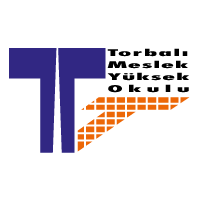 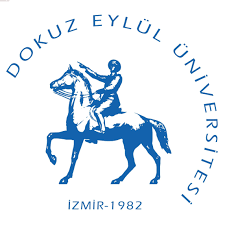 DOKUZ EYLÜL ÜNİVERSİTESİTorbalı Meslek YüksekokuluKimyasal Proses Laboratuvarı													           Sayfa 1 / 2Analiz Talep FormuNumuneyi Gönderene Ait Bilgiler (müşteri tarafından doldurulacak)Firma/Kurum/Kişi			: Adresi					: Vergi Dairesi ve Vergi Numarası	: Tel / Fax				: E-posta					: Rapor Gönderme Adresi		: (farklı ise yazınız)Müşterinin Beyan Ettiği Numune Bilgileri (müşteri tarafından doldurulacak)Numunenin Adı		: Analiz Parametreleri		:   Jeotermal Su Analiz Paketi (JSP)          Yüzey Suyu / Yer Altı Suyu Analiz Paketi (YSP)		 Diğer(Diğeri işaretlediyseniz lütfen analiz parametrelerini yazınız. Laboratuvarda analizi yapılan parametreler Analiz Fiyatları listesinde mevcuttur)Numune Sonucunun Nasıl Bildirilmesini İstiyorsunuz?   Elden Teslim       Kargo/Posta       E-posta       FaksAçıklamalar			: (Numune ile ilgili belirtmek istediklerinizi bu kısma yazabilirsiniz)Numune Bilgileri (numune kabul birimi tarafından doldurulacak)Laboratuvar Numune Kodu	: Getirildiği Tarih		: Numunenin Geliş Şekli		:  Elden	 Kargo/PostaŞahit Numune			:  Var	 YokAÇIKLAMALAR: 										            Sayfa 2 / 2Deney şartlarına uygun şekilde numune alma müşterinin sorumluluğundadır.Numunenin laboratuvara kabulüne kadar geçen süre zarfında taşınması, ambalajlanması, muhafazası işlemlerinin sorumluluğu müşteriye aittir. Müşteri, talep esnasında laboratuvara asıl numune(ler) ile birlikte şahit numune(ler) göndermediği taktirde deney sonuçlarına itiraz etmeyeceğini ve deney tekrarı talebinde bulunmayacağını kabul ve taahhüt eder.Numune sahibi tarafından aksi belirtilmedikçe analizler belirtilen metoda göre yürütülecektir.Müşteri tarafından birden fazla numune getirilmesi durumunda; numune kapları üzerinde numuneyi tanımlayan isim ve/veya kod numarası bulunmalıdır.Kargo ile teslim edilen numunelerde kargoda meydana gelen hasar müşteriye aittir.Deneyi biten numuneler (numune kalması durumunda) raporlama tarihi itibarıyla 1 ay sonunda imha/bertaraf edilir. Müşterinin yazılı olarak başvurması durumunda geri iade edilir.Analiz raporlarının faks ve kargo ile gönderiminde doğabilecek müşteri gizliliğinin korunmasında laboratuvarımız sorumlu değildir.Müşteriler istediği takdirde kendilerine ait deneyleri, müşteri ile laboratuvarın ortak görüşü ile belirlenen gün ve saatte diğer müşterilere karşı gizliliği sağlamak koşuluyla izleme imkânına sahiptir.Yasal otorite; müşterinin haberi olmadan müşteriye dair bilgilere ulaşmak isterse bilgilerin paylaşıldığı ile ilgili hususta müşteriye bilgi verilmez.Bu form, laboratuvarımıza özel olarak müşteri tarafından getirilen numuneler ile ilgili müşteri ile laboratuvar arasında oluşabilecek belirsizlikleri ortadan kaldırmak amacı ile hazırlanmış olup, sözleşme niteliği taşımaktadır.Müşteri OnayıBeyan ettiğiniz şartları kabul ve teyit ediyorum.Adı Soyadı		: Tarih			: İmza			: 